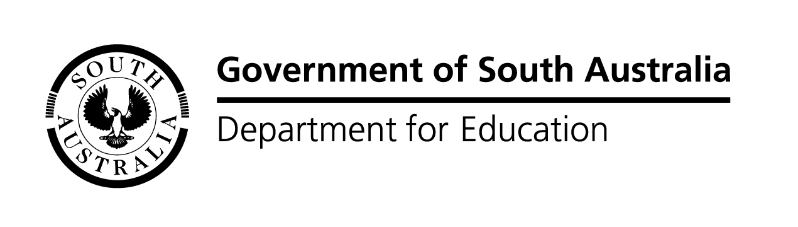 Training Contract variation application:Transfer to New EmployerAn application can be made by any of the parties to a training contract to substitute the current employer with a new employer Transfer of Training Contracts and Substitute EmployerIf the new employer is not already registered to employ and train apprentices or trainees in the trade/vocation being undertaken through the Training Contract, they will first need to apply for registration.Note - there is no probationary period for a transferred training contract, and a training contract transfer can only occur if there is no break in service between transferring employers.Incomplete applications may be returned to the applicantRequired fields to be completed are indicated with a red asterisk on the right-hand side   *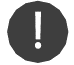 A transfer fee is payable to the current employer from the new employer unless the current and new employer are seeking to have the transfer fees waived or reduced. Note - The transfer fees are exempt from the Goods and Services Tax (GST).Small Business (20 or fewer employees)Medium to large business (21 or more employees) Transfer Fee select the appropriate responses belowEffective date of transfer 	Trainee/apprentice detailsCurrent employerNew employer 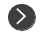 See Page 3 for required signatures SignaturesBy signing below, you acknowledge that you are aware of your rights and obligations under the Training Contract     and under the South Australian Skills Act 2008. Please call the Skills Infoline on 1800 673 097 if you have any questions before you sign below.Refer to Standard 9 Transfer of Training Contracts and Substitute Employer for information regarding transfer fees before signing For a Change of Ownership application go to Register to employ and apprentice or trainee You are advised to retain a copy of this form for your recordsFirst year of training contract$1,632Second year of training contract$3,264Third year of training contract$4,896Fourth year of training contract$6,528First year of training contract$2,040$2,040Second year of training contract$4,080$4,080Third year of training contract$6,120$6,120Fourth year of training contract$8,160$8,160Total number of employees for the new employer*YESNOThe current and new employer agree to waive the transfer fee (no transfer fee to be paid)*The current and new employer agree to the transfer fee indicated in the tables above  enter the agreed transfer fee amount    $____________________________*The current and new employer agree to reduce the transfer fee indicated in the tables above. The maximum reduction allowable is 20% of the dollar value indicated in the tables above  enter the agreed transfer fee amount    $____________________________*The new employer is seeking to have the transfer fees waived *If yes above, new employer to provide a reason If yes above, new employer to provide a reason If yes above, new employer to provide a reason If yes above, new employer to provide a reason Provide evidence of the transfer fee transaction or provide a signed agreement to pay the transfer fee                      (not applicable if the transfer fee is being waived)	 *  Provide evidence of the transfer fee transaction or provide a signed agreement to pay the transfer fee                      (not applicable if the transfer fee is being waived)	 *  Provide evidence of the transfer fee transaction or provide a signed agreement to pay the transfer fee                      (not applicable if the transfer fee is being waived)	 *  Provide evidence of the transfer fee transaction or provide a signed agreement to pay the transfer fee                      (not applicable if the transfer fee is being waived)	 *  If the current employer objects to the training contract transfer, please provide a reason 	                *enter N/A if not applicable Current employer to provide a reason for transferring this training contract                                            *Effective from (DD/MM/YY):*First name(s):*Last name(s):*Mobile phone no: Date of Birth (DD/MM/YY):*Training Contract number:Current employer’s legal name:*New employer’s legal name:*New Employer’s ABN New worksite address:Postcode:*New employer phone no:*New employer email:*New industrial agreement  (if changed):New employer’s Apprenticeship Network Provider (if changed):*Current employer representative signaturePrint current employer representative name**Current employer representative signatureDate: *Current employer phone number:Current employer phone number:**New employer representative signaturePrint new employer representative name**New employer representative signatureDate: *By signing you are consenting to the transfer of the training contract in this application and any potential transfer feesBy signing you are consenting to the transfer of the training contract in this application and any potential transfer fees*Trainee/apprentice signaturePrint name**Trainee/apprentice signatureDate: **Parent Guardian signature (if learner aged under 18) Print name**Parent Guardian signature (if learner aged under 18) Date: *Please submit your application to:Email:  education.tasforms@sa.gov.auPost:	Traineeship and Apprenticeship ServicesGPO Box 1152, Adelaide SA 5001For assistance or more information Call the Skills Infoline on 1800 673 097Or visit us at www.skills.sa.gov.au/apprentices